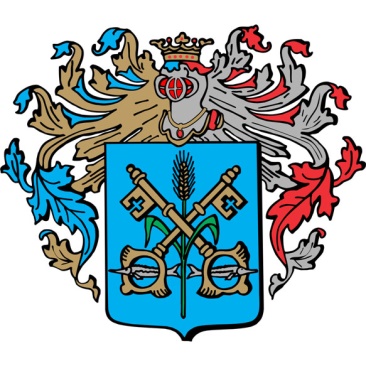 ОПШТИНА СЕНТАЛОКАЛНИ АКЦИОНИ ПЛАН ЗА УНАПРЕЂЕЊЕ РОДНЕ РАВНОПРАВНОСТИ У ОПШТИНИ СЕНТА ЗА ПЕРИОД 2022 – 2026. 	Фебруар 2022.СадржајЗАКОНСКИ И СТРАТЕШКИ ОКВИРРепублика Србија је потписница многобројних међународних докумената и уговора који забрањују дискриминацију засновану на родној припадности, који гарантују једнака права жена и мушкараца, уз акценат на Конвенцију о елиминацији свих облика дискриминације жена (CEDAW) и Истанбулску конвенцију.Члан 18. став 1. Устава Републике Србије („Службени гласник Републике Србије“, бр. 98/2006) јамчи људска права утврђена потврђеним међународним уговорима, опште прихваћеним правилима међународног права и законима. Члан 15. гарантује равноправност жена и мушкараца и развој политика једнаких могућности док члан 21. став 3. Забрањује дискриминацију по било ком основу, укључујући и ону на основу пола.Република Србија има успостављен национални оквир за родну равноправност кроз нови Закон о родној равноправности („Службени гласник Републике Србије“, бр. 52/2021) као и Националну стратегију за родну равноправност за период 2021 – 2030. године са акционим планом за њено спровођење за период од 2021 – 2023. године.Наведеним документима, успостављени су механизми за родну равноправност на свим нивоима власти (законодавни, извршни и независни механизми за праћење на националном, покрајинском и локалном нивоу.Родна равноправност подразумева једнака права, одговорности и могућности, равномерно учешће и уравнотежену заступљеност жена и мушкараца у свим областима друштвеног живота, једнаке могућности за остваривање права и слобода, коришћење личних знања и способности за лични развој и развој друштва, једнаке могућности и права у приступу робама и услугама, као и остваривање једнаке користи од резултата рада, уз уважавање биолошких, друштвених и културолошки формираних разлика између мушкараца и жена и различитих интереса, потреба и приоритета жена и мушкараца приликом доношења јавних и дургих политика и одлучивања о правима, обавезама и на закону заснованим одредбама, као и уставним одредбама.Локална самоуправа, у оквиру својих надлежности, осигурава равноправност мушкараца и жена и постизање једнаких могућности на локалном нивоу. Механизми за родну равноправност су одговорни за мере и активности које су у функцији родне равноправности и постизања једнаких могућности на локалном нивоу.Сходно члану 63. Закона о родној равноправности („Службени гласник Републике Србије“, бр. 52/2021), Скупштина општине Сента је донела Решење о избору председника и чланова Савета за родну равноправност („Службени лист општине Сента“, бр. 2/2021).Члан 13. Закона о родној равноправности („Службени гласник Републике Србије“, бр. 52/2021) прописује врсте планских аката који се доносе ради развоја, унапређивања и остваривања родне равноправности односно прописује доношење акционог плана јединице локалне самоуправе. Сходно томе, дана 10. јануара 2022. године, председник Општине Сента донео је Решење о именовању радног тела за израду Локалног акционог плана за унапређење родне равноправности у општини Сента за период од 2022. до 2026. године. АНАЛИЗА СТАЊА У ОБЛАСТИ РОДНЕ РАВНОПРАВНОСТИ У ОПШТИНИ СЕНТАГеографски подациОпштина Сента налази се у североисточном делу Бачке, северном делу Војводине и припада Севернобанатском округу, иако се налази у Бачкој. Граничи се са општином Чока на истоку, где природну границу представља река Тиса. На западу поток Чик представља границу са Бачком Тополом, а на северу према Кањижи и Суботици и на југу према Ади,  границе су вештачки повучене.Општина Сента је окружена градом Суботица и општином Бачка Топола са западне стране, општином Кањижа са северне стране, општином Чока са источне и општином Ада са јужне стране.Сента је раскрсница регионалних путева, Сегедин-Сента-Нови Сад и Бачка Топола-Сента-Чока- Кикинда. Укидањем железничког саобраћаја на линији Хоргош-Кањижа- Сента-Бечеј-Нови Сад и изградњом аутопута Е-75, од кога је удаљена 38 км, Сента је остала  по страни од европских коридора.Општина Сента има 5 насељених места, и то: 2.2  Основни демографски подациАнализа демографског развоја општине Сента извршена је на основу званичних статистичких података пописа становништва у периоду 1991-2011. године. У општини Сента, у укупно 5 насељених места, према попису становништва 2011. године, живи 23316 становника, у 9383 домаћинстава, просечне величине 2,5 члана по домаћинству.У периоду 2002.-2011. године, укупан број становника општине Сента смањио се за 8,81% или 2252 лица.. Општа демографска ситуација општине Сента је неповољна. Карактеристичан је перманентан пад популације у свим насељима, уз неповољну старосну структуру, са високим индексом старења и изразито високом негативном стопом природног прираштаја. Очекује се да ће се у свим насељима наставити процес депопулације, уз погоршање виталних карактеристика популације, те је неопходно применом одговарајућих мера демографске политике, бар ублажити негативне популационе тенденције.УНЕТИ НАЗИВ ТАБЕЛЕНационална структура становништваОпштина Сента, према последњем званичном попису, броји 23.316 становника те представља мултинационалну средину и највећу етничку групацију чине Мађари са укупно 18.444 становника што чини 79,10 % од укупног броја становништва. Срби чине 10,86 % становништва са 2.533 становника, Роми са 595 становника представљају 2,55 %, и остале етничке заједнице њих 1744 (Албанци, Буњевци, Горанци,  Македонци, Муслимани, Немци,  Румуни, Руси, Русини, Словенци, Словаци, Југословени, Украјинци, Хрвати, Црногорци, неопредељени као и регионална припадност) који заједно чине 7,48% укупног становништва општине Сента.У општини Сента вредност стопе наталитета у посматраном периоду, као што се види на следећем дијаграму,  је у паду и у 2019. години износи 8,69, а стопа морталитета је веома висока са вредношћу од 20,11,  док је  стопа природног прираштаја негативног предзнака и износи -11,42 што је значајно погоршање у односу на 2015. годину када је та вредност износила  -7,83.2. 3 Систем образовањаОбразовна структура становништваПредшколско образовањеУ дечијем вртићу "Снежана" рад се одвија у једанаест објеката; девет објеката су у власништву установе - седам у Сенти, један у Горњем Брегу, један у Торњошу, а одељења у Богарашу и Кевију смештај су нашле у зградама Основне школе "Стеван Сремац". 1998. године на иницијативу васпитача, сваки објекат добија своје име.У следећим дијаграмима приказани су подаци Општине Сента за 2019. годину и упоређују се са подацима следећих општина: Бечеј, Кањижа и Бачка Топола а такође  и у односу на покрајински и републички просекОбухват деце узраста од 0-3, од 3 до поласка у ППП и која похађају ППП (%)у односу на 
општине из окружења и републички и покрајински просек - 2019. годинаОсновно и средње образовањеНа територији општине постоје три средње школе: Гимназија, Економско-трговачка и Медицинска средња школа и пет  основне школе.  2003. године отворена је Математичка гимназија за талентоване ученике „Болyаи“ на мађарском језику. Поред основне школе постоји и нижа Музичка школа, која веома успешно ради са више стотина ђака.Основно образовање и васпитање на територији општине Сента остварује се у: - четири (4) основне матичне школе и три (3) издвојена одељења за образовање ученика узраста од првог до четвртог, односно осмог разреда, - једној (1) основној матичној школи за музичко образовање и четири (4) издвојена одељења, за образовање ученика узраста од првог до шестог разреда.Мрежу школа чине јавне основне школе које делатност основног образовања и васпитања обављају у седишту и ван седишта, организовањем издвојених одељења на територији општине Сента, односно једног издвојеног одељења на територији општине Чока. Мрежу школа чине: 1. Основна школа „Стеван Сремац“ у Сенти ул. Максима Горког бр. 1., 2. Основна школа „Петефи Шандор“ у Сенти, ул. Арпадова бр. 83., 3. Основна школа „Турзо Лајош“ у Сенти, ул. Железничка бр. 44., 4. Основна школа „Темеркењ Иштван“ у Торњошу, ул. Радноти Миклоша бр. 12. и 5. Основна музичка школа „Стеван Мокрањац“ у Сенти, ул. Главна 36. У оквиру Основне школе „Петефи Шандор“ у Сенти организује се издвојено одељење, и то: Издвојено одељење „Чоконаи Витез Михаљ“ у Горњем Брегу, ул. Велики сокак бр. 37/а. У оквиру Основне школе „Темеркењ Иштван“ у Торњошу, организују се у два издвојена одељења, и то: 1. Издвојено одељење „Кеви“ у Кевију , ул. Кошут Лајоша 6. и 2. Издвојено одељење „Богараш“ у Богарашу, ул. Маршала Тита 25.У оквиру Основне музичке школе „Стеван Мокрањац“ у Сенти се налазе и четири издвојена одељења, и то: 1. Издвојено одељење у Чоки, ул. Бранка Радичевића бр. 11. 2. Издвојено одељење у Горњем Брегу, Мали сокак бр. 59. 3. Издвојено одељење у Торњошу, ул. Светог Стевана бр. 3. и 4. Издвојено одељење у Сенти, Главни трг бр.4.2.4 Тржиште радаЗапосленостНа крају 2020. године, по подацима Републичког завода за статистику на територији општине Сента било је запослено 7780 лица што чини 35,97% укупне популације што је за око 4 % више од републичког просека.НезапосленостНа крају 2019. године, по подацима Националне службе за запошљавање на евиденцији регистрованих незапослених лица на територији општине Сента било је 940 лица што чини 4,35 % укупне популације, од чега је жена 466, што чини 49,6 % од укупно незапослених на евиденцији НСЗ. Што се тиче образовне структуре регистрованих незапослених лица на евиденцији НСЗ највише је неквалификованих лица 65,8% и регистрованих незапослених лица са ИИИ и ИВ степеном стручне спреме 29,4%, док је незапослених лица са високом или вишом стручном спремом њих 4,8%.ЗарадеПо подацима републичког завода за статистику, Општина Сента се налази на 69. месту рангираних општина и градова (од укупно 175), према висини просечне нето зараде, у 2018. години (последњи доступан податак), те спада у групу општина које су по овом показатељу у групи општина са вредностима између 80-100% у односу на републички просек.2.5 Здравствена и социјална заштитаЗдравствена заштитаУ општини Сента здравствене установе чине: Болница и Дом здравља.У оквиру болнице налазе се следећа оделења: интерно, хирургија, рехабилитација, неуропсихијатрија, дечије одељење, грудно одељење, гинекологија и акушерство и ОРЛ. Службе и амбуланте у болници су: РТГ служба, очна амбуланта, лабораторија, трансфузија, микробиологија, ултразвучна дијагностика и патологија.Дом здравља Сента обухвата: I. здравствену станицу, II. здравствену станицу, Здравствену станицу Горњи Брег, Здравствену станицу Торњош, Здравствену станицу Кеви, Здравствену станицу Богараш.Број лекара на 1000 становника -здравствена заштита деце, здравствена заштита школске деце и омладине, здравствена заштита одраслог становништва, здравствена заштита жена - у односу општине из окружења и републички и покрајински просек-2019.годинаСоцијална заштита Центар за социјални рад Општине СентаЗа послове социјалне заштите у општини Сента, институционално је надлежан Центар за социјални рад Сента, који је основан 24. новембра 1977. год. Одлуком Скупштине Општине Сента. Центар за социјални рад Сента обавља послове који су му стављени у надлежност Породичним законом, Законом о кривичном поступку, Кривичним законом Републике Србије, Основним кривичним законом, Законом о избеглицама и Уредбом о збрињавању избеглица као и послова које делегира Скупштина Општине.У следећој табели и дијаграму приказани су подаци Општине Сента за 2019. годину.У општини Сента удео корисника социјалне заштите у укупном становништву је испод покрајинског а нешто виши од републичког просека док је у односу на суседне општине тај проценат најмањи.Што се тиче стопе деце која користе услуге смештаја и која су у хранитељским породицама, вредности стопе су око 2,5 пута веће покрајинског и више од три пута веће од републичког просека, док је проценат истих у односу на посматране општине такође значајно већи.Стопа деце у сукобу са законом за Општину Сента у 2019. години је веома висока (31,08) и као таква око три пута већа од покрајинског и републичког просека, док је проценат истих у односу на посматране општине такође значајно већи, од суседне Општине Кањижа нпр. дупло већи.Правосуђе/безбедност:На следећем дијаграму је приказан удео  малолетних учиниоца  кривичних дела којима су изречене кривичне санкције према месту извршења у укупном броју малолетног становништву где се види да су вредности значајно изнад републичког и покрајинског просека, а и у односу на посматране општине из окружења.Удео малолетних учиниоца  кривичних дела (14─17 година) којима су изречене кривичне санкције према месту извршења у укупном броју малолетн. становништву (%) у односу на општине из окружења и републички и покрајински просек-2019.годинаБрој становника општине Сента  по насељима,  попис из 2011. године:Број становника општине Сента  по насељима,  попис из 2011. године:Број становника општине Сента  по насељима,  попис из 2011. године:Број становника општине Сента  по насељима,  попис из 2011. године:1.Богараш5685682.Горњи Брег1,7261,7263.Кеви7267264.Сента18,70418,7045.Торњош1,5921,592УКУПНО:УКУПНО:УКУПНО:23,316ПоказатељиСентаСрбијаУкупан број (попис 2011) :233167186862Процењен број становника (2019)216306945235Природни прираштај на 1000 становника(2019)- 11,4- 5,3Смањење броја становника  попис 2002 – 2011 8,81 %4,15 %општина Сента – попис 2011Без школске спремеНепотпуно основно образов.Основно образов.Средње образов.Више образов.Високо образов.Укупно3322,7914,8639,3171,1681,491Мушко1521,0652,2454,848588696Женско1801,7262,6184,469580795општина Сента201520162017201820192020Укупан број запослених6,9906,7326,7957,3507,5917,780Број запослених код привредних друштава5,6015,3375,3965,9806,2586,475Број запослених код предузетника825839857848834836Број регистрованих индивидуалних пољопривредника5635565415224994702019. годинаСентаБрој корисника социјалне заштите на евиденцији ЦСР2330Број стручних радника у ЦСР4Број корисника новчане социјалне помоћи605Број корисника основног додатка за негу и помоћ другог лица31Број корисника увећаног додатка за негу и помоћ другог лица  124Број корисника дечијег додатка (0-17 година)363Број корисника увећеног дечијег додатка (0-17 година)  536Број пријављених случајева породичног насиља према женама27Број пријављених случајева породичног насиља према деци4Број корисника државних домова за смештај старих  (65 + година)33Стопа деце која користе услуге смештаја (0-17 година)17.27Стопа деце у хранитељским породицама17.27Стопа деце у сукобу са законом31.08